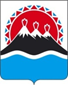 В соответствии с Федеральным законом от 27.07.2010 № 210-ФЗ «Об организации предоставления государственных и муниципальных услуг», постановлением Правительства Камчатского края от 14.12.2018 № 528-П "О разработке и утверждении административных регламентов предоставления государственных услуг исполнительными органами государственной власти Камчатского края"ПРИКАЗЫВАЮ:1. Утвердить административный регламент предоставления государственной услуги «Выдача разрешения (переоформление разрешения, выдача дубликата разрешения) на осуществление деятельности по перевозке пассажиров и багажа легковым такси на территории Камчатского края» согласно приложению к настоящему приказу.2. Приказ Министерства транспорта и дорожного строительства Камчатского края от 22.06.2021 № 198-п «Об утверждении административного регламента предоставления Министерством транспорта и дорожного строительства Камчатского края государственной услуги по выдаче и переоформлению разрешения, выдаче дубликата разрешения на осуществление деятельности по перевозке пассажиров и багажа легковым такси на территории Камчатского края» признать утратившим силу.3. Настоящий приказ вступает в силу после дня его официального опубликования.Приложение к приказу Министерства транспорта и дорожного строительства Камчатского краяот [Дата регистрации] № [Номер документа]Административный регламентпредоставления Министерством транспорта и дорожного строительства Камчатского края государственной услуги «Выдача разрешения (переоформление разрешения, выдача дубликата разрешения) на осуществление деятельности по перевозке пассажиров и багажа легковым такси на территории Камчатского края»1. Общие положенияПредмет регулирования административного регламента1. Административный регламент предоставления государственной услуги «Выдача разрешения (переоформление разрешения, выдача дубликата разрешения) на осуществление деятельности по перевозке пассажиров и багажа легковым такси на территории Камчатского края» (далее - административный регламент) определяет стандарт, сроки и последовательность действий (административных процедур) при осуществлении полномочий по предоставлению государственной услуги «Выдача разрешения (переоформление разрешения, выдача дубликата разрешения) на осуществление деятельности по перевозке пассажиров и багажа легковым такси на территории Камчатского края» (далее - государственная услуга).Круг заявителей2. Заявителями на получение государственной услуги являются юридические лица (за исключением государственных органов и их территориальных органов, органов государственных внебюджетных фондов и их территориальных органов, органов местного самоуправления муниципальных образований области) и индивидуальные предприниматели (далее – Заявители).	3. Интересы Заявителей, указанных в части 2 настоящего административного регламента, могут представлять лица, обладающие соответствующими полномочиями (далее - представитель).Требования к порядку информирования о предоставлениигосударственной услуги4. Информирование о порядке предоставления государственной услуги осуществляется:1) непосредственно при личном приеме Заявителя в Министерстве транспорта и дорожного строительства Камчатского края (далее - Уполномоченный орган) или многофункциональном центре предоставления государственных и муниципальных услуг (далее - многофункциональный центр);2) по номерам телефонов в Уполномоченном органе или многофункциональном центре;3)	письменно, в том числе посредством электронной почты, факсимильной связи;4) посредством размещения в открытой и доступной форме информации:посредством Федеральной государственной информационной системы «Единый портал государственных и муниципальных услуг (функций)», https://www.gosuslugi.ru (далее – ЕПГУ);5) посредством региональной государственной информационной системы «Портал государственных и муниципальных услуг Камчатского края», https://gosuslugi41.ru (далее – РПГУ).6) на странице Министерства на официальном сайте исполнительных органов государственной власти Камчатского края в информационно-телекоммуникационной сети «Интернет» (далее – сеть «Интернет») по адресу http://kamgov.ru/mintrans (далее – официальный сайт);7) посредством размещения информации на информационных стендах Уполномоченного органа или многофункционального центра.5.	Информирование осуществляется по вопросам, касающимся:                         1) способов подачи заявления о предоставлении государственной услуги; 	2) адресов Уполномоченного органа и многофункциональных центров, обращение в которые необходимо для предоставления государственной услуги;3) справочной информации о работе Уполномоченного органа (структурных подразделений Уполномоченного органа);4) документов, необходимых для предоставления государственной услуги и услуг, которые являются необходимыми и обязательными для предоставления государственной услуги;5) порядка и сроков предоставления государственной услуги; порядка получения сведений о ходе рассмотрения заявления о предоставлении государственной услуги и о результатах предоставления государственной услуги;6) по вопросам предоставления услуг, которые являются необходимыми и обязательными для предоставления государственной услуги;7) порядка досудебного (внесудебного) обжалования действий (бездействия) должностных лиц, и принимаемых ими решений при предоставлении государственной услуги.Получение информации по вопросам предоставления государственной услуги и услуг, которые являются необходимыми и обязательными для предоставления государственной услуги осуществляется бесплатно.6.	При устном обращении Заявителя (лично или по телефону) должностное лицо Уполномоченного органа, работник многофункционального центра, осуществляющий консультирование, подробно и в вежливой (корректной) форме информирует обратившихся по интересующим вопросам.Ответ на телефонный звонок должен начинаться с информации о наименовании органа, в который позвонил Заявитель, фамилии, имени, отчества (последнее - при наличии) и должности специалиста, принявшего телефонный звонок.Если должностное лицо Уполномоченного органа не может самостоятельно дать ответ, телефонный звонок должен быть переадресован (переведен) на другое должностное лицо или же обратившемуся лицу должен быть сообщен телефонный номер, по которому можно будет получить необходимую информацию.Если подготовка ответа требует продолжительного времени. Заявителю предлагают один из следующих вариантов дальнейших действий:1) изложить обращение в письменной форме;2) назначить другое время для консультаций.Должностное лицо Уполномоченного органа не вправе осуществлять информирование, выходящее за рамки стандартных процедур и условий предоставления государственной услуги, и влияющее прямо или косвенно на принимаемое решение.Продолжительность информирования по телефону не должна превышать 10 минут.Информирование осуществляется в соответствии с графиком приема Заявителей.7. По письменному обращению должностное лицо Уполномоченного органа, ответственное за предоставление государственной услуги, подробно в письменной форме разъясняет Заявителю сведения по вопросам, указанным в части 5 административного регламента в порядке, установленном Федеральным законом от 2 мая 2006 года № 59-ФЗ «О порядке рассмотрения обращений граждан Российской Федерации» (далее - Федеральный закон № 59-ФЗ).	 8. На ЕПГУ/РПГУ размещаются сведения, предусмотренные Положением о федеральной государственной информационной системе «Федеральный реестр государственных и муниципальных услуг (функций)», утвержденным постановлением Правительства Российской Федерации от 24 октября 2011 года № 861.Доступ к информации о сроках и порядке предоставления государственной услуги осуществляется без выполнения Заявителем каких-либо требований, в том числе без использования программного обеспечения, установка которого на технические средства Заявителя требует заключения лицензионного или иного соглашения с правообладателем программного обеспечения, предусматривающего взимание платы, регистрацию или авторизацию Заявителя, или предоставление им персональных данных.9.	На официальном сайте Уполномоченного органа, на стендах в местах предоставления государственной услуги и услуг, которые являются необходимыми и обязательными для предоставления государственной услуги, и в многофункциональном центре размещается следующая справочная информация:1) о месте нахождения и графике работы Уполномоченного органа и их структурных подразделений, ответственных за предоставление государственной услуги, а также многофункциональных центров;2) справочные телефоны структурных подразделений Уполномоченного органа, ответственных за предоставление государственной услуги, в том числе номер телефона-автоинформатора (при наличии);3) адрес официального сайта, а также электронной почты и (или) формы обратной связи Уполномоченного органа в сети «Интернет».10.	В залах ожидания Уполномоченного органа размещаются нормативные правовые акты, регулирующие порядок предоставления государственной услуги, в том числе административный регламент, которые по требованию Заявителя предоставляются ему для ознакомления.11.	Размещение информации о порядке предоставления государственной услуги на информационных стендах в помещении многофункционального центра осуществляется в соответствии с соглашением, заключенным между многофункциональным центром и Уполномоченным органом с учетом требований к информированию, установленных административным регламентом.12.	Информация о ходе рассмотрения заявления о предоставлении государственной услуги и о результатах предоставления государственной услуги может быть получена Заявителем (представителем) в личном кабинете на ЕПГУ/РПГУ, а также в соответствующем структурном подразделении Уполномоченного органа при обращении Заявителя лично, по телефону посредством электронной почты.2. Стандарт предоставления государственной услугиНаименование государственной услуги13.	Государственная услуга «Выдача разрешения (переоформление разрешения, выдача дубликата разрешения) на осуществление деятельности по перевозке пассажиров и багажа легковым такси на территории Камчатского края».Наименование органа, предоставляющего государственную услугу14. Государственная услуга предоставляется Уполномоченным органом.15. В предоставлении государственной услуги принимают участие Уполномоченные органы (многофункциональные центры при наличии соответствующего соглашения о взаимодействии).При предоставлении государственной услуги Уполномоченный орган взаимодействует с:1) Федеральной налоговой службой для подтверждения принадлежности Заявителя к категории юридических лиц или индивидуальных предпринимателей;2) Государственной информационной системой о государственных и муниципальных платежах для получения подтверждения внесения Заявителем платы (за выдачу и переоформление разрешения, а также за выдачу дубликата).16. При предоставлении государственной услуги Уполномоченному органу запрещается требовать от Заявителя осуществления действий, в том числе согласований, необходимых для получения государственной услуги и связанных с обращением в иные государственные органы и организации, за исключением получения услуг, включенных в перечень услуг, которые являются необходимыми и обязательными для предоставления государственной услуги. Описание результата предоставления государственной услуги17. Результатом предоставления государственной услуги является:1) выдача разрешения Заявителю или представителю;2) выдача дубликата разрешения лично Заявителю или представителю;3) выдача переоформленного разрешения Заявителю или представителю;4) выдача письменного мотивированного отказа в выдаче разрешения лично Заявителю либо представителю, или направление Заявителю заказным почтовым отправлением с уведомлением о вручении, или в случае выбора Заявителем или представителем многофункционального центра в качестве способа получения результата предоставления государственной услуги направление через многофункциональный центр письменного мотивированного отказа в выдаче разрешения в соответствии с приложением № 4 административного регламента.18. Разрешение выдается на каждое транспортное средство, используемое в качестве легкового такси, непосредственно руководителю юридического лица, или индивидуальному предпринимателю при наличии документа, удостоверяющего личность, или представителю при наличии доверенности и документа, удостоверяющего личность.19. Уполномоченный орган ведет электронный реестра выданных разрешений. Порядок ведения реестра выданных разрешений устанавливается высшим исполнительным органом государственной власти субъекта Российской Федерации.Реестр выданных разрешений подлежит размещению на официальном сайте Уполномоченного органа и обновлению в течение пяти дней со дня внесения в реестр соответствующих изменений.Срок предоставления государственной услуги, в том числе с учетом необходимости обращения в организации, участвующие в предоставлении государственной услуги, срок выдачи (направления) документов, являющихся результатом предоставления государственной услуги20. Уполномоченный орган в течение 5 рабочих дней со дня регистрации заявления и документов, необходимых для предоставления государственной услуги, направляет Заявителю способом указанном в заявлении один из результатов, указанных в части 17 административного регламента.21. Срок выдачи разрешения, переоформления разрешения, дубликата разрешения не может превышать 5 дней.22. Решение об отказе в выдаче разрешения принимается в срок, не превышающий 5 рабочих дней со дня подачи заявления о выдаче разрешения и документов, необходимых для получения государственной услуги. В случае отказа в выдаче разрешения Уполномоченный орган или многофункциональный центр в течение 3 рабочих дней со дня принятия решения об отказе вручает Заявителю или направляет ему заказным почтовым отправлением с уведомлением о вручении уведомление об отказе в выдаче разрешения с мотивированным обоснованием причин отказа и со ссылкой на положения нормативных правовых актов и иных документов, являющиеся основанием такого отказа.Нормативные правовые акты, регулирующие предоставление государственной услуги	23. Перечень нормативных правовых актов, регулирующих предоставление государственной услуги (с указанием их реквизитов и источников официального опубликования), размещен на официальном сайте Министерства в сети «Интернет», на ЕПГУ/РПГУ:1) Конституция Российской Федерации;2) «Кодекс Российской Федерации об административных правонарушениях» от 30 декабря 2001 № 195-ФЗ;3) Федеральный закон от 08 ноября 2007 № 259-ФЗ «Устав автомобильного транспорта и городского наземного электрического транспорта»;4) Федеральный закон от 21 апреля 2011 № 69-ФЗ «О внесении изменений в отдельные законодательные акты Российской Федерации»;5) Федеральный закон от 27.07.2010 № 210-ФЗ «Об организации предоставления государственных и муниципальных услуг»;6) Федеральный закон от 27 июля 2006 № 152-ФЗ «О персональных данных». 24. Уполномоченный орган обеспечивает размещение и актуализацию перечня нормативных правовых актов, регулирующих предоставление государственной услуги, на официальном сайте Уполномоченного органа, а также в соответствующем разделе федеральной государственной информационной системы «Федеральный реестр государственных и муниципальных услуг (функций)».Исчерпывающий перечень документов и сведений, необходимых всоответствии с нормативными правовыми актами для предоставлениягосударственной услуги и услуг, которые являются необходимыми иобязательными для предоставления государственной услуги, подлежащихпредставлению Заявителем, способы их получения Заявителем, в том числе в электронной форме, порядок их представления	25. Для получения государственной услуги Заявитель или представитель подает в Уполномоченный орган либо в многофункциональный центр заявление о выдаче разрешения по форме, приведённой в приложении № 1 к административному регламенту.26. Заявитель своей подписью подтверждает соответствие транспортных средств, которые планируется использовать для оказания услуг по перевозке пассажиров и багажа легковым такси, требованиям, установленным действующим законодательством в сфере перевозок пассажиров и багажа легковым такси, а также достоверность представленных сведений.27. Заявление подписывается руководителем постоянно действующего исполнительного органа юридического лица, или иным имеющим право действовать от имени этого юридического лица лицом, или индивидуальным предпринимателем, или представителем юридического лица либо индивидуального предпринимателя.28. К заявлению Заявитель или представитель обязан приложить следующие документы (в форме электронных документов с использованием ЕПГУ/РПГУ или документов на бумажном носителе): 1) копия документа, удостоверяющего личность Заявителя (представителя).В случае направления заявления посредством ЕПГУ/РПГУ сведения из документа, удостоверяющего личность Заявителя, представителя, проверяются при подтверждении учетной записи в Единой системе идентификации и аутентификации (далее - ЕСИА).В случае, если заявление подается представителем, дополнительно предоставляется документ, подтверждающий полномочия представителя действовать от имени Заявителя.	В случае если документ, подтверждающий полномочия Заявителя выдан юридическим лицом - должен быть подписан усиленной квалификационной электронной подписью Уполномоченного лица, выдавшего документ.В случае если документ, подтверждающий полномочия Заявителя выдан индивидуальным предпринимателем - должен быть подписан усиленной квалификационной электронной подписью индивидуального предпринимателя.В случае если документ, подтверждающий полномочия Заявителя выдан нотариусом - должен быть подписан усиленной квалификационной электронной подписью нотариуса, в иных случаях - подписанный простой электронной подписью.	2) копии свидетельств о регистрации транспортных средств, которые предполагается использовать для оказания услуг по перевозке пассажиров и багажа легковым такси, заверенные Заявителем или представителем;	3) копия договора лизинга или договора аренды транспортного средства, которое предполагается использовать для оказания услуг по перевозке пассажиров и багажа легковым такси (в случае если транспортное средство предоставлено на основании договора лизинга или договора аренды), заверенная Заявителем или представителем, либо копия нотариально заверенной доверенности на право распоряжения транспортным средством, которое предполагается использовать индивидуальным предпринимателем для оказания услуг по перевозке пассажиров и багажа легковым такси (в случае если транспортное средство предоставлено на основании выданной физическим лицом нотариально заверенной доверенности на право распоряжения транспортным средством).29. Заявитель или представитель подает в Уполномоченный орган либо в многофункциональный центр заявление о выдаче дубликата разрешения по форме, приведённой в приложение № 1 к административному регламенту.30. Для переоформления разрешения Заявителем или представителем подается письменное заявление по форме, приведённой в приложении № 1 к административному регламенту, с приложением оригинала переоформляемого разрешения и документов, свидетельствующих об изменениях, которые послужили основанием для переоформления разрешения.	  31. Заявления и прилагаемые документы, указанные в части 28 административного регламента, направляются (подаются) в Уполномоченный орган в электронной форме путем заполнения формы запроса через личный кабинет на ЕПГУ/РПГУ.Исчерпывающий перечень документов и сведений, необходимых
в соответствии с нормативными правовыми актами для предоставления
государственной услуги, которые находятся в распоряжении государственных органов, органов местного самоуправления и иных органов, участвующих в предоставлении государственных или муниципальных услуг32. Перечень документов и сведений, необходимых в соответствии с нормативными правовыми актами для предоставления государственной услуги, которые находятся в распоряжении государственных органов, органов местного самоуправления и иных органов, участвующих в предоставлении государственной услуги в случае обращения:1) выписка из Единого государственного реестра юридических лиц;2) выписка из Единого государственного реестра индивидуальных предпринимателей;3) копия платежного документа о внесении платы за предоставление государственной услуги;33. При предоставлении государственной услуги запрещается требовать от Заявителя:1) Представления документов и информации или осуществления действий, представление или осуществление которых не предусмотрено нормативными правовыми актами, регулирующими отношения, возникающие в связи с предоставлением государственной услуги.	2) Представления документов и информации, которые в соответствии с нормативными правовыми актами Российской Федерации, нормативными правовым актами Камчатского края, муниципальными правовыми актами находятся в распоряжении органов, предоставляющих государственную услугу, государственных органов, иных государственных органов, органов местного самоуправления и (или) подведомственных государственным органам и органам местного самоуправления организаций, участвующих в предоставлении государственных или муниципальных услуг, за исключением документов, указанных в части 6 статьи 7 Федерального закона от 27 июля 2010 года № 210-ФЗ «Об организации предоставления государственных и муниципальных услуг» (далее - Федеральный закон № 210-ФЗ).34. Представления документов и информации, отсутствие и (или) недостоверность которых не указывались при первоначальном отказе в приеме документов, необходимых для предоставления государственной услуги, либо в предоставлении государственной услуги, за исключением следующих случаев:1) изменение требований нормативных правовых актов, касающихся предоставления государственной услуги, после первоначальной подачи заявления о предоставлении государственной услуги;2) наличие ошибок в заявлении о предоставлении государственной услуги и документах, поданных Заявителем после первоначального отказа в приеме документов, необходимых для предоставления государственной услуги, либо в предоставлении государственной услуги и не включенных в представленный ранее комплект документов;3) истечение срока действия документов или изменение информации после первоначального отказа в приеме документов, необходимых для предоставления государственной услуги, либо в предоставлении государственной услуги;4) выявление документально подтвержденного факта (признаков) ошибочного или противоправного действия (бездействия) должностного лица Уполномоченного органа, служащего, работника многофункционального центра, работника организации, предусмотренной частью 1.1 статьи 16 Федерального закона № 210-ФЗ, при первоначальном отказе в приеме документов, необходимых для предоставления государственной услуги, либо в предоставлении государственной услуги, о чем в письменном виде за подписью руководителя Уполномоченного органа, руководителя многофункционального центра при первоначальном отказе в приеме документов, необходимых для предоставления государственной услуги, либо руководителя	организации, предусмотренной частью 1.1 статьи 16 Федерального закона № 210-ФЗ, уведомляется Заявитель, а также приносятся извинения за доставленные неудобства.Исчерпывающий перечень оснований для отказа в приеме документов,
необходимых для предоставления государственной услуги35. Основаниями для отказа в приеме к рассмотрению документов, необходимых для предоставления государственной услуги, являются:	1) подача заявления и документов лицом, не указанным в части 2 административного регламента;2) заявление не соответствует установленной форме;	3) отсутствие данных, предусмотренных заявлением;	4) документы, необходимые для предоставления государственной услуги, утратили силу;5) подача неполного комплекта документов, указанных в части 28 административного регламента;		6) несоответствие документов, представленных в электронной форме, оригиналу документа по цветопередаче и содержанию, а также представление документов, непригодных для передачи по информационно-телекоммуникационным сетям или обработки в информационных системах;	7) документы содержат подчистки и исправления текста, не заверенные в порядке, установленном законодательством Российской Федерации;	8) документы содержат повреждения, наличие которых не позволяет в полном объеме использовать информацию и сведения, содержащиеся в документах для предоставления Государственной услуги;	9) подача запроса о предоставлении услуги и документов, необходимых для предоставления услуги, в электронной форме с нарушением установленных требований;	10) неполное заполнение полей в форме заявления, в том числе в интерактивной форме заявления на ЕПГУ/РПГУ;	11) выявление несоблюдения установленных статьей 11 Федерального закона от 6 апреля 2011 года № 63-ФЗ «Об электронной подписи» условий признания действительности квалифицированной электронной подписи».Исчерпывающий перечень оснований для приостановления или отказа
в предоставлении государственной услуги	36. Оснований для приостановления предоставления государственной услуги законодательством Российской Федерации не предусмотрено.37. Основанием для принятия решения об отказе в предоставлении услуги в случае обращения Заявителя за выдачей разрешения на осуществление деятельности по перевозке пассажиров и багажа легковым такси является:1) предоставление Заявителем недостоверных сведений:2) наличие противоречивых сведений в Заявлении и приложенных к нему документах;3) несоответствие документов, представляемых Заявителем, по форме или содержанию требованиям законодательства Российской Федерации;4) заявление подано лицом, не имеющим полномочий представлять интересы Заявителя;5) несоответствие Заявителя кругу лиц, указанных в статье 9 Федерального закона от 21 апреля 2011 № 69-ФЗ «О внесении изменений в отдельные законодательные акты Российской Федерации» (далее – Федеральный закон               № 69-ФЗ);6) недостоверность информации, которая содержится в документах и сведениях, представленных Заявителем, данным, полученным в результате межведомственного электронного взаимодействия;7) наличие ранее выданного действующего разрешения на транспортное средство;8) отсутствие сведений о факте оплаты за предоставление государственной услуги в ГИС ГМП, в случаях если оплата государственной услуги установлена высшим исполнительным органом государственной власти субъекта Российской Федерации.38. Основанием для принятия решения об отказе в предоставлении услуги в случае обращения Заявителя за переоформлением разрешения и за выдачей дубликата на осуществление деятельности по перевозке пассажиров и багажа легковым такси:1) предоставление Заявителем недостоверных сведений:2) наличие противоречивых сведений в Заявлении и приложенных к нему документах;3) несоответствие документов, представляемых Заявителем, по форме или содержанию требованиям законодательства Российской Федерации;4) заявление подано лицом, не имеющим полномочий представлять интересы Заявителя;5) несоответствие Заявителя кругу лиц, указанных в статье 9 Федерального закона № 69-ФЗ;6) недостоверность информации, которая содержится в документах и сведениях, представленных Заявителем, данным, полученным в результате межведомственного электронного взаимодействия;7) отсутствие ранее выданного действующего разрешения на транспортное средство;8) отсутствие сведений о факте оплаты за предоставление государственной услуги в ГИС ГМП в случаях, если оплата государственной услуги установлена высшим исполнительным органом государственной власти субъекта Российской Федерации».Перечень услуг, которые являются необходимыми и обязательными для предоставления государственной услуги, в том числе сведения о документе (документах), выдаваемом (выдаваемых) организациями, участвующими в предоставлении государственной услуги39. Услуги, необходимые и обязательные для предоставления государственной услуги, отсутствуют.   Порядок, размер и основания взимания государственной пошлины или иной платы, взимаемой за предоставление государственной услуги	40. В соответствии с частью 8 статьи 9 Федерального закона № 69-ФЗ за предоставление государственной услуги может взиматься плата.41. В соответствии с частью 1 приказа Министерства транспорта и дорожного строительства Камчатского края от 06.08.2012 № 484-п                                            «Об утверждении размера платы за выдачу юридическим лицам и индивидуальным предпринимателям разрешения на осуществление деятельности по перевозке пассажиров и багажа легковым такси и его дубликата, а также за переоформление разрешения на осуществление деятельности по перевозке пассажиров и багажа легковым такси и об утверждении бланка заявления на выдачу разрешения и его дубликата, а также бланка на переоформление разрешения» за предоставление государственной услуги взимается плата в размере 287 рублей.Порядок, размер и основания взимания платы за предоставление услуг, которые являются необходимыми и обязательными для предоставления государственной услуги, включая информацию о методике расчета размера такой платы42. Услуги, которые являются необходимыми и обязательными для предоставления государственной услуги, и основания для взимания платы за предоставление услуг не предусмотрены.Максимальный срок ожидания в очереди при подаче запроса о предоставлении государственной услуги и при получении результата предоставления таких услуг43. Максимальный срок ожидания Заявителя в очереди при подаче заявления и документов о предоставлении государственной услуги и при получении результата предоставления государственной услуги составляет не более 15 минут, а в случае предварительной записи не более 10 минут.Срок и порядок регистрации запроса Заявителя о предоставлении государственной услуги, в том числе в электронной форме44. Срок регистрации заявления о предоставлении государственной услуги в Уполномоченном органе - в течение 1 рабочего дня со дня получения заявления и документов, необходимых для предоставления государственной услуги.45. В случае наличия оснований для отказа в приеме документов, необходимых для предоставления государственной услуги, указанных в части 35 административного регламента, Уполномоченный орган не позднее следующего за днем поступления заявления и документов, необходимых для предоставления государственной услуги, рабочего дня, направляет Заявителю либо его представителю решение об отказе в приеме документов, необходимых для предоставления государственной услуги в соответствии с приложением № 3 административного регламента.Требования к помещениям, в которых предоставляется государственной услуга	46. Местоположение административных зданий, в которых осуществляется прием заявлений и документов, необходимых для предоставления государственной услуги, а также выдача результатов предоставления государственной услуги, должно обеспечивать удобство для Заявителей с точки зрения пешеходной доступности от остановок общественного транспорта.47. В случае, если имеется возможность организации стоянки (парковки) возле здания (строения), в котором размещено помещение приема и выдачи документов, организовывается стоянка (парковка) для личного автомобильного транспорта Заявителей. За пользование стоянкой (парковкой) с Заявителей плата не взимается.48. Для парковки специальных автотранспортных средств инвалидов на стоянке (парковке) выделяется не менее 10% мест (но не менее одного места) для бесплатной парковки транспортных средств, управляемых инвалидами I, II групп, а также инвалидами III группы в порядке, установленном Правительством Российской Федерации, и транспортных средств, перевозящих таких инвалидов и (или) детей-инвалидов.49. В целях обеспечения беспрепятственного доступа Заявителей, в том числе передвигающихся на инвалидных колясках, вход в здание и помещения, в которых предоставляется государственная услуга, оборудуются пандусами, поручнями, тактильными (контрастными) предупреждающими элементами, иными специальными приспособлениями, позволяющими обеспечить беспрепятственный доступ и передвижение инвалидов, в соответствии с законодательством Российской Федерации о социальной защите инвалидов.50. Центральный вход в здание Уполномоченного органа должен быть оборудован информационной табличкой (вывеской), содержащей информацию:1) наименование;2) местонахождение и юридический адрес;3) режим работы;4) график приема;5) номера телефонов для справок.51. Помещения, в которых предоставляется государственная услуга, должны соответствовать санитарно-эпидемиологическим правилам и нормативам.52. Помещения, в которых предоставляется государственная услуга, оснащаются:1) противопожарной системой и средствами пожаротушения;2) системой оповещения о возникновении чрезвычайной ситуации;3) средствами оказания первой медицинской помощи;4) туалетными комнатами для посетителей.53. Зал ожидания Заявителей оборудуется стульями, скамьями, количество которых определяется исходя из фактической нагрузки и возможностей для их размещения в помещении, а также информационными стендами.54. Тексты материалов, размещенных на информационном стенде, печатаются удобным для чтения шрифтом, без исправлений, с выделением наиболее важных мест полужирным шрифтом.55. Места для заполнения заявлений оборудуются стульями, столами (стойками), бланками заявлений, письменными принадлежностями.	56. Места приема Заявителей оборудуются информационными табличками (вывесками) с указанием: 1) номера кабинета и наименования отдела; 2) фамилии, имени и отчества (последнее - при наличии), должности ответственного лица за прием документов; 3) графика приема Заявителей. 57. Рабочее место каждого ответственного лица за прием документов, должно быть оборудовано персональным компьютером с возможностью доступа к необходимым информационным базам данных, печатающим устройством (принтером) и копирующим устройством.58. Лицо, ответственное за прием документов, должно иметь настольную табличку с указанием фамилии, имени, отчества (последнее - при наличии) и должности.59. При предоставлении государственной услуги инвалидам обеспечиваются:1) возможность беспрепятственного доступа к объекту (зданию, помещению), в котором предоставляется государственная услуга;2) возможность самостоятельного передвижения по территории, на которой расположены здания и помещения, в которых предоставляется государственная услуга, а также входа в такие объекты и выхода из них, посадки в транспортное средство и высадки из него, в том числе с использование кресла-коляски;3) сопровождение инвалидов, имеющих стойкие расстройства функции зрения и самостоятельного передвижения;4) надлежащее размещение оборудования и носителей информации, необходимых для обеспечения беспрепятственного доступа инвалидов зданиями помещениям, в которых предоставляется государственная услуга, и к государственной услуге с учетом ограничений их жизнедеятельности;	5) дублирование необходимой для инвалидов звуковой и зрительной информации, а также надписей, знаков и иной текстовой и графической информации знаками, выполненными рельефно-точечным шрифтом Брайля;6) допуск сурдопереводчика и тифлосурдопереводчика;7) допуск собаки-проводника при наличии документа, подтверждающего ее специальное обучение, на объекты (здания, помещения), в которых предоставляются государственные услуги;	8) оказание инвалидам помощи в преодолении барьеров, мешающих получению ими государственных услуг наравне с другими лицами.Показатели доступности и качества государственной услуги	60. Основными показателями доступности предоставления государственной услуги являются:1) наличие полной и понятной информации о порядке, сроках и ходе предоставления государственной услуги в информационно-телекоммуникационных сетях общего пользования (в том числе в сети «Интернет»), средствах массовой информации;2) возможность получения Заявителем уведомлений о предоставлении государственной услуги с помощью ЕПГУ/РПГУ;	3) возможность получения информации о ходе предоставления государственной услуги, в том числе с использованием информационнокоммуникационных технологий.	61. Основными показателями качества предоставления государственной услуги являются:	1) своевременность предоставления государственной услуги в соответствии со стандартом ее предоставления, установленным настоящим административным регламентом;2) минимально возможное количество взаимодействий Заявителя с должностными лицами, участвующими в предоставлении государственной услуги;	3) отсутствие обоснованных жалоб на действия (бездействие) сотрудников и их некорректное (невнимательное) отношение к Заявителям;	4) отсутствие нарушений установленных сроков в процессе предоставления государственной услуги;	5) отсутствие заявлений об оспаривании решений, действий (бездействия) Уполномоченного органа, его должностных лиц, принимаемых (совершенных) при предоставлении государственной услуги, по итогам рассмотрения которых вынесены решения об удовлетворении (частичном удовлетворении) требований Заявителей.Иные требования, в том числе учитывающие особенности предоставления государственной услуги в многофункциональных центрах, особенности предоставления государственной услуги по экстерриториальному принципу и особенности предоставления государственной услуги в электронной форме62. Предоставление государственной услуги по экстерриториальному принципу осуществляется в части обеспечения возможности подачи заявлений посредством ЕПГУ/РПГУ и получения результата государственной услуги в многофункциональном центре.	63. Заявителям обеспечивается возможность представления заявления и прилагаемых документов в форме электронных документов посредством ЕПГУ/РПГУ.	В этом случае Заявитель или его представитель авторизуется на ЕПГУ/РПГУ посредством подтвержденной учетной записи в ЕСИА, заполняет заявление о предоставлении государственной услуги с использованием интерактивной формы в электронном виде.	64. Заполненное заявление о предоставлении государственной услуги отправляется Заявителем вместе с прикрепленными электронными образами документов, необходимыми для предоставления государственной услуги, в Уполномоченный орган. При авторизации в ЕСИА заявление о предоставлении государственной услуги считается подписанным простой электронной подписью Заявителя, представителя, Уполномоченного на подписание заявления. Результаты предоставления государственной услуги, указанные в части 17 административного регламента, направляются Заявителю, представителю в личный кабинет на ЕПГУ/РПГУ в форме электронного документа, подписанного усиленной квалифицированной электронной подписью Уполномоченного должностного лица Уполномоченного органа в случае направления заявления посредством ЕПГУ/РПГУ. 65. Электронные документы представляются в следующих форматах:1)	xml - для формализованных документов;2)	doc, docx, odt - для документов с текстовым содержанием, не включающим формулы (за исключением документов, указанных в подпункте "в" настоящего пункта);3)	xls, xlsx, ods - для документов, содержащих расчеты;4)	pdf, jpg, jpeg - для документов с текстовым содержанием, в том числе включающих формулы и (или) графические изображения (за исключением документов, указанных в подпункте "в" настоящего пункта), а также документов с графическим содержанием. 66. Допускается формирование электронного документа путем сканирования непосредственно с оригинала документа (использование копий не допускается), которое осуществляется с сохранением ориентации оригинала документа в разрешении 300 - 500 dpi (масштаб 1:1) с использованием следующих режимов:1) «черно-белый» (при отсутствии в документе графических изображений и (или) цветного текста);	2) «оттенки серого» (при наличии в документе графических изображений, отличных от цветного графического изображения);	3) «цветной» или «режим полной цветопередачи» (при наличии в документе цветных графических изображений либо цветного текста);	4) сохранением всех аутентичных признаков подлинности, а именно: графической подписи лица, печати, углового штампа бланка;	5) количество файлов должно соответствовать количеству документов, каждый из которых содержит текстовую и (или) графическую информацию.	67. Электронные документы должны обеспечивать:	1) возможность идентифицировать документ и количество листов в документе;	2) для документов, содержащих структурированные по частям, главам, разделам (подразделам) данные и закладки, обеспечивающие переходы по оглавлению и (или) к содержащимся в тексте рисункам и таблицам.68. Документы, подлежащие представлению в форматах xls, xlsx или ods, формируются в виде отдельного электронного документа.3. Состав, последовательность и сроки выполнения административных процедур (действий), требования к порядку их выполнения, в том числе особенности выполнения административных процедур (действий) в электронной формеИсчерпывающий перечень административных процедур	69. Предоставление государственной услуги включает в себя следующие административные процедуры:1) проверка документов и регистрация заявления, формирование начисления для оплаты госпошлины;2) получение сведений посредством СМЭВ;3) рассмотрение документов и сведений;4) принятие решения о предоставлении услуги;5) выдача результата (независимо от выбора Заявителя).70. Состав, последовательность и сроки выполнения административных процедур (действий) при предоставлении государственной услуги указаны в приложении № 5 административного регламента.Перечень административных процедур (действий) при предоставлении
государственной услуги в электронной форме	71. При предоставлении государственной услуги в электронной форме Заявителю обеспечиваются:1) получение информации о порядке и сроках предоставления государственной услуги;2) формирование заявления;3) прием и регистрация Уполномоченным органом заявления и иных документов, необходимых для предоставления государственной услуги;4) получение результата предоставления государственной услуги;5) получение сведений о ходе рассмотрения заявления;6) осуществление оценки качества предоставления государственной услуги;7) досудебное (внесудебное) обжалование решений и действий (бездействия) Уполномоченного органа либо действия (бездействие) должностных лиц Уполномоченного органа, предоставляющего государственную услугу.Порядок осуществления административных процедур (действий)в электронной форме72. При обращении Заявителя за государственной услугой в электронной форме с использованием ЕПГУ/РПГУ осуществляются административные процедуры (действия), предусмотренные частью 69 административного регламента, а также предоставление Заявителю в электронной форме с использованием ЕПГУ/РПГУ результата предоставления государственной услуги.	  73. Подача заявления в электронной форме с использованием ЕПГУ/РПГУ и прием такого заявления и документов, предусмотренных частью 28 административного регламента осуществляется в следующем порядке:	1) формирование заявления в форме электронного документа осуществляется Заявителем посредством заполнения электронной формы этого заявления на ЕГПУ. При подаче заявления Заявитель обеспечивает надлежащее заполнение установленной формы заявления.	2) форматно-логическая проверка с формированного заявления осуществляется автоматически после заполнения Заявителем каждого из полей электронной формы такого заявления. При выявлении некорректно заполненного поля электронной формы заявления Заявитель уведомляется о характере выявленной ошибки и порядке ее устранения посредством информационного сообщения непосредственно в электронной форме заявления.	74. При формировании заявления Заявителю обеспечивается:	1) возможность копирования и сохранения заявления;	2) возможность печати на бумажном носителе копии электронной формы заявления;	3) сохранение ранее введенных в электронную форму заявления значений в любой момент по желанию Заявителя, в том числе при возникновении ошибок ввода и возврате для повторного ввода значений в электронную форму заявления;4) заполнение полей электронной формы заявления до начала ввода сведений Заявителем с использованием сведений, размещенных в ЕСИА, и сведений, опубликованных на Едином портале в части, касающейся сведений, отсутствующих в ЕСИА;5) возможность вернуться на любой из этапов заполнения электронной формы заявления без потери ранее введенной информации;6) возможность доступа Заявителя на ЕГПУ/РПГУ к ранее поданным заявлениям в течение не менее 1 года, а также частично сформированным заявления - в течение не менее трех месяцев.75. Сформированное в форме электронного документа и подписанное заявление с приложением в электронной форме документов, указанных в части 28 административного регламента, после проведенной проверки направляется посредством ЕГПУ/РПГУ в Уполномоченный орган. Заявлению о предоставлении государственной услуги, поданному в форме электронного документа, в личном кабинете Заявителя на Едином портале присваивается статус «Заявление зарегистрировано».	76. Должностное лицо Уполномоченного органа, осуществляющее прием заявлений о предоставлении государственной услуги, поступивших с использованием ЕГПУ/РПГУ, проверяет заполнение всех реквизитов этого заявления, правильность оформления, соответствие прикрепленных документов установленным требованиям, а в случаях, предусмотренных законодательством Российской Федерации - полномочия Заявителя на представление интересов собственника (владельца) транспортного средства.	77. При принятии заявления о предоставлении государственной услуги, поданного в форме электронного документа, статус этого заявления в личном кабинете Заявителя на ЕГПУ/РПГУ обновляется до статуса «Заявление принято к рассмотрению».	78. После принятия к рассмотрению заявления статус этого заявления в личном кабинете Заявителя на ЕГПУ/РПГУ обновляется до статуса «Заявление принято к рассмотрению», а Заявитель информируется о присвоенном заявлению в электронной форме уникальном номере, по которому в соответствующем разделе ЕГПУ/РПГУ будет обеспечена возможность осуществлять мониторинг хода предоставления государственной услуги в электронном виде.	79. По результатам рассмотрения заявления и документов, необходимых для предоставления государственной услуги, Заявителю в личный кабинет на ЕПГУ/РПГУ направляется уведомление о принятии положительного решения о предоставлении государственной услуги и возможности получить результат предоставления государственной услуги в соответствии с приложением № 2 к административному регламенту либо мотивированный отказ в предоставлении государственной услуги.	80. Результат предоставления государственной услуги формируется автоматически в форме электронного документа, подписанного усиленной квалифицированной электронной подписью Уполномоченного должностного лица Уполномоченного органа, и направляется Заявителю в личный кабинет на ЕПГУ/РПГУ.	 81. Оценка качества предоставления государственной услуги.	 Оценка качества предоставления государственной услуги осуществляется в соответствии с Правилами оценки гражданами эффективности деятельности руководителей территориальных органов федеральных органов исполнительной власти (их структурных подразделений) с учетом качества предоставления ими государственных услуг, а также применения результатов указанной оценки как основания для принятия решений о досрочном прекращении исполнения соответствующими руководителями своих должностных обязанностей, утвержденными постановлением Правительства Российской Федерации от 12 декабря 2012 года № 1284 «Об оценке гражданами эффективности деятельности руководителей территориальных органов федеральных органов исполнительной власти (их структурных подразделений) и территориальных органов государственных внебюджетных фондов (их региональных отделений) с учетом качества предоставления государственных услуг, руководителей многофункциональных	центров	предоставления	государственных и муниципальных услуг с учетом качества организации предоставления государственных и муниципальных услуг, а также о применении результатов указанной оценки как основания для принятия решений о досрочном прекращении исполнения соответствующими руководителями своих должностных обязанностей».82. Заявителю обеспечивается возможность направления жалобы на решения, действия или бездействие Уполномоченного органа, должностного лица Уполномоченного органа в соответствии со статьей 11.2 Федерального закона № 210-ФЗ и в порядке, установленном постановлением Правительства Российской Федерации от 20 ноября 2012 года № 1198 «О федеральной государственной информационной системе, обеспечивающей процесс досудебного, (внесудебного) обжалования решений и действий (бездействия), совершенных при предоставлении государственных и муниципальных услуг.Порядок исправления допущенных опечаток и ошибок, выданных
в результате предоставления государственной услуги документах	83. В случае выявления опечаток и ошибок Заявитель вправе обратиться в Уполномоченный органа с заявлением с приложением копии документа, содержащего технические ошибки. 	84. Исправление допущенных опечаток и ошибок в выданных в результате предоставления государственной услуги документах осуществляется в следующем порядке:1) заявитель при обнаружении опечаток и ошибок в документах, выданных в результате предоставления государственной услуги, обращается лично в Уполномоченный орган с заявлением о необходимости исправления опечаток и ошибок, в котором содержится указание на их описание.	2) Уполномоченный орган при получении заявления, указанного в части 83 настоящего подраздела, рассматривает необходимость внесения соответствующих изменений в документы, являющиеся результатом предоставления государственной услуги.	3) Уполномоченный орган обеспечивает устранение опечаток и ошибок в документах, являющихся результатом предоставления государственной услуги.85. Срок устранения опечаток и ошибок не должен превышать 3 (трех) рабочих дней с даты регистрации заявления, указанного в части 83 настоящего подраздела.	4. Формы контроля за исполнением административного регламентаПорядок осуществления текущего контроля за соблюдением
и исполнением ответственными должностными лицами положений
регламента и иных нормативных правовых актов, устанавливающих требования к предоставлению государственной услуги, а также принятием ими решений	86. Текущий контроль за соблюдением и исполнением настоящего административного регламента, иных нормативных правовых актов, устанавливающих требования к предоставлению государственной услуги, осуществляется на постоянной основе должностными лицами Уполномоченного органа, уполномоченными на осуществление контроля за предоставлением государственной услуги.87. Для текущего контроля используются сведения служебной корреспонденции, устная и письменная информация специалистов и должностных лиц Уполномоченного органа.88. Текущий контроль осуществляется путем проведения проверок:1) решений о предоставлении (об отказе в предоставлении государственной услуги;2) выявления и устранения нарушений прав граждан;3) рассмотрения, принятия решений и подготовки ответов на обращения граждан, содержащие жалобы на решения, действия (бездействие) должностных лиц.Порядок и периодичность осуществления плановых и внеплановых
проверок полноты и качества предоставления государственной услуги, в том числе порядок и формы контроля за полнотой
и качеством предоставления государственной услуги	89. Контроль за полнотой и качеством предоставления государственной услуги включает в себя проведение плановых и внеплановых проверок.90. Плановые проверки осуществляются на основании годовых планов работы Уполномоченного органа, утверждаемых руководителем Уполномоченного органа. При плановой проверке полноты и качества предоставления государственной услуги контролю подлежат:1) соблюдение сроков предоставления государственной услуги;2) соблюдение положений административного регламента;3) правильность и обоснованность принятого решения об отказе в предоставлении государственной услуги.91. Основанием для проведения внеплановых проверок являются:1) получение от государственных органов, органов местного самоуправления информации о предполагаемых или выявленных нарушениях нормативных правовых актов Российской Федерации, нормативных правовых актов Камчатского края и муниципальных нормативных правовых актов;2) обращения граждан и юридических лиц на нарушения законодательства, в том числе на качество предоставления государственной услуги.Ответственность должностных лиц за решения и действия
(бездействие), принимаемые (осуществляемые) ими в ходе
предоставления государственной услуги	92. По результатам проведенных проверок в случае выявления нарушений положений настоящего административного регламента, нормативных правовыхактов Камчатского края и муниципальных нормативных правовых актов осуществляется привлечение виновных лиц к ответственности в соответствии с законодательством Российской Федерации.	93. Персональная ответственность должностных лиц за правильность и своевременность принятия решения о предоставлении (об отказе в предоставлении) государственной услуги закрепляется в их должностных регламентах в соответствии с требованиями законодательства.Требования к порядку и формам контроля за предоставлением
государственной услуги, в том числе со стороны граждан,
их объединений и организаций94. Граждане, их объединения и организации имеют право осуществлять контроль за предоставлением государственной услуги путем получения информации о ходе предоставления государственной услуги, в том числе о сроках завершения административных процедур (действий).95. Граждане, их объединения и организации также имеют право:1) направлять замечания и предложения по улучшению доступности и качества предоставления государственной услуги;2) вносить предложения о мерах по устранению нарушений настоящего административного регламента.	96. Должностные лица Уполномоченного органа принимают меры к прекращению допущенных нарушений, устраняют причины и условия, способствующие совершению нарушений.97. Информация о результатах рассмотрения замечаний и предложений граждан, их объединений и организаций доводится до сведения лиц, направивших эти замечания и предложения.5. Досудебный (внесудебный) порядок обжалования решений и действий (бездействия) органа, предоставляющего государственную услугу, а также их должностных лиц, муниципальных служащих	98. Заявитель имеет право на обжалование решения и (или) действий (бездействия) Уполномоченного органа, должностных лиц Уполномоченного органа, муниципальных служащих, многофункционального центра, а также работника многофункционального центра при предоставлении государственной услуги в досудебном (внесудебном) порядке (далее - жалоба).Органы местного самоуправления, организации и уполномоченные на
рассмотрение жалобы лица, которым может быть направлена жалоба
заявителя в досудебном (внесудебном) порядке;	99. В досудебном (внесудебном) порядке Заявитель (представитель) вправе обратиться с жалобой в письменной форме на бумажном носителе или в электронной форме:1) в Уполномоченный орган - на решение и (или) действия (бездействие) должностного лица, руководителя структурного подразделения Уполномоченного органа, на решение и действия (бездействие) Уполномоченного органа, руководителя Уполномоченного органа;2) в вышестоящий орган на решение и (или) действия (бездействие) должностного лица, руководителя структурного подразделения Уполномоченного органа;3) к руководителю многофункционального центра - на решения и действия (бездействие) работника многофункционального центра;4) к учредителю многофункционального центра - на решение и действия (бездействие) многофункционального центра.100. В Уполномоченном органе, многофункциональном центре, у учредителя многофункционального центра определяются уполномоченные на рассмотрение жалоб должностные лица.Способы информирования Заявителей о порядке подачи и рассмотрения
жалобы, в том числе с использованием Единого портала государственныхи муниципальных услуг(функций)	101. Информация о порядке подачи и рассмотрения жалобы размещается на информационных стендах в местах предоставления государственной услуги, на сайте Уполномоченного органа, ЕПГУ/РПГУ, а также предоставляется в устной форме но телефону и (или) на личном приеме либо в письменной форме почтовым отправлением по адресу, указанному Заявителем (представителем).Перечень нормативных правовых актов, регулирующих порядок досудебного(внесудебного) обжалования действий (бездействия) и (или) решений, принятых (осуществленных) в ходе предоставления государственной услуги	102. Порядок досудебного (внесудебного) обжалования решений и действий (бездействия) Уполномоченного органа, предоставляющего государственную услугу, а также его должностных лиц регулируется:	1) Федеральным законом № 210-ФЗ;	2) постановлением Правительства Российской Федерации от 16 августа 2012 года № 840 «О порядке подачи и рассмотрения жалоб на решения и действия (бездействие) федеральных органов исполнительной власти и их должностных лиц, федеральных государственных служащих, должностных лиц государственных внебюджетных фондов Российской Федерации, а также государственных корпораций, которые в соответствии с федеральным законом наделены полномочиями по предоставлению государственных услуг в установленной сфере деятельности, и их должностных лиц, организаций, предусмотренных частью 11 статьи 16 Федерального закона № 210-ФЗ и их работников, а также многофункциональных центров предоставления государственных и муниципальных услуг и их работников»; 	3) постановлением Правительства Российской Федерации от 20 ноября 2012 года № 1198 «О федеральной государственной информационной системе, обеспечивающей процесс досудебного (внесудебного) обжалования решений и действий (бездействия), совершенных при предоставлении государственных и муниципальных услуг».6. Особенности выполнения административных процедур (действий) в многофункциональных центрах предоставления государственных и муниципальных услугИсчерпывающий перечень административных процедур (действий) при
предоставлении государственной услуги, выполняемых
многофункциональными центрами103. Многофункциональный центр осуществляет: 1) информирование Заявителей о порядке предоставления государственной услуги в многофункциональном центре, по иным вопросам, связанным с предоставлением государственной услуги, а также консультирование Заявителей о порядке предоставления государственной услуги в многофункциональном центре;2) выдачу Заявителю результата предоставления государственной услуги, на бумажном носителе, подтверждающих содержание электронных документов, направленных в многофункциональный центр по результатам предоставления государственной услуги, а также выдача документов, включая составление на бумажном носителе и заверение выписок из информационных систем органов, предоставляющих государственную услугу;3) иные процедуры и действия, предусмотренные Федеральным законом                № 210-ФЗ.104. В соответствии с частью 1.1 статьи 16 Федерального закона № 210-ФЗ для реализации своих функций многофункциональные центры вправе привлекать иные организации.Информирование Заявителей105. Информирование Заявителя многофункциональными центрами осуществляется следующими способами:а) посредством привлечения средств массовой информации, а также путем размещения информации на официальных сайтах и информационных стендах многофункциональных центров;б) при обращении Заявителя в многофункциональный центр лично, по телефону, посредством почтовых отправлений, либо по электронной почте.106. При личном обращении работник многофункционального центра подробно информирует Заявителей по интересующим их вопросам в вежливой корректной форме с использованием официально-делового стиля речи. Рекомендуемое время предоставления консультации - не более 15 минут, время ожидания в очереди в секторе информирования для получения информации о государственных услугах не может превышать 15 минут.107. Ответ на телефонный звонок должен начинаться с информации о наименовании организации, фамилии, имени, отчестве и должности работника многофункционального центра, принявшего телефонный звонок. Индивидуальное устное консультирование при обращении Заявителя по телефону работник многофункционального центра осуществляет не более 10 минут.108. В случае если для подготовки ответа требуется более продолжительное время, работник многофункционального центра, осуществляющий индивидуальное устное консультирование по телефону, может предложить Заявителю:1) изложить обращение в письменной форме (ответ направляется Заявителю в соответствии со способом, указанным в обращении);	2) назначить другое время для консультаций.109. При консультировании по письменным обращениям Заявителей ответ направляется в письменном виде в срок не позднее 30 календарных дней с момента регистрации обращения в форме электронного документа по адресу электронной почты, указанному в обращении, поступившем в многофункциональный центр в форме электронного документа, и в письменной форме по почтовому адресу, указанному в обращении, поступившем в многофункциональный центр в письменной форме.Выдача Заявителю результата предоставления государственной услуги	110. При наличии в заявлении о предоставлении государственной услуги указания о выдаче результатов оказания услуги через многофункциональный центр, Уполномоченный орган передает документы в многофункциональный центр для последующей выдачи Заявителю (представителю) способом, согласно заключенным соглашениям о взаимодействии между Уполномоченным органом и многофункциональным центром в порядке, утвержденном Постановлением                Правительства Российской Федерации от 27 сентября № 797 «О взаимодействии между многофункциональными центрами предоставления государственных и муниципальных услуг и федеральными органами исполнительной власти, органами государственных внебюджетных фондов, органами государственной власти субъектов Российской Федерации, органами местного самоуправления» (далее – Постановление № 797). 	111. Порядок и сроки передачи Уполномоченным органом таких документов в многофункциональный центр определяются соглашением о взаимодействии, заключенным ими в порядке, установленном Постановлением № 797.	112. Прием Заявителей для выдачи документов, являющихся результатом государственной услуги, в порядке очередности при получении номерного талона из терминала электронной очереди, соответствующего цели обращения, либо по предварительной записи.		113. Работник многофункционального центра осуществляет следующие действия:	1) устанавливает личность Заявителя на основании документа, удостоверяющего личность в соответствии с законодательством Российской Федерации;	2) проверяет полномочия представителя Заявителя (в случае обращения представителя Заявителя);	3) определяет статус исполнения заявления Заявителя в ГИС; распечатывает результат предоставления государственной услуги в виде экземпляра электронного документа на бумажном носителе и заверяет его с использованием печати многофункционального центра (в предусмотренных нормативными правовыми актами Российской Федерации случаях - печати с изображением Государственного герба Российской Федерации);	4) заверяет экземпляр электронного документа на бумажном носителе с использованием печати многофункционального центра (в предусмотренных нормативными правовыми актами Российской Федерации случаях - печати с изображением Государственного герба Российской Федерации);	5) выдает документы Заявителю, при необходимости запрашивает у Заявителя подписи за каждый выданный документ;	6) запрашивает согласие Заявителя на участие в смс-опросе для оценки качества предоставленных услуг многофункциональным центром.Форма Заявления на предоставление государственной услуги«Выдача разрешения (переоформление разрешения, выдача дубликата разрешения) на осуществление деятельности по перевозке пассажиров и багажа легковым такси на территории субъекта Российской Федерации»Дата подачи_______№_______(наименование органа, уполномоченного на предоставление услуги)Форма решения о предоставлении государственной услугиКому:	ИНН	Представитель:	Контактные данные представителя:Тел.:	Эл. почта:                    РЕШЕНИЕО предоставлении государственной услуги № ____от______На основании поступившего запроса, зарегистрированного от_________________ года№ 	, в соответствии с Федеральным законом от 21.04.2011 № 69-ФЗ «О внесенииизменений в отдельные законодательные акты Российской Федерации» принято решение о предоставлении Государственной услуги «Выдача разрешения (переоформление разрешения, выдача дубликата разрешения) на осуществление деятельности по перевозке пассажиров и багажа легковым такси на территории субъекта Российской Федерации».Выдать разрешение(-я) на перевозку пассажиров и багажа легковым такси на следующее (-ие) транспортное (-ые) средство (-а):___________.Сведения об                
        Электронной подписиФорма решения об отказе в приеме документов, необходимых
для предоставления государственной услугиКому:	ИНН	Представитель:	Контактные данные представителя:Тел.:	Эл. почта:                                                                   РЕШЕНИЕОб отказе в приеме документов, необходимых для предоставлениягосударственной услуги№	от	По результатам рассмотрения заявления по услуге «Выдача разрешения (переоформление разрешения, выдача дубликата разрешения) на осуществление деятельности по перевозке пассажиров и багажа легковым такси на территории субъекта Российской Федерации» от 	 № 	   и приложенных к нему документов, на основании утвержденного административного регламента уполномоченного органа Камчатского края  принято решение об отказе в приеме документов, необходимых для предоставления Государственной услуги по следующим основаниям:______________.Вы вправе повторно обратиться в уполномоченный орган с заявлением о предоставлении услуги после устранения указанных нарушений.Данный отказ может быть обжалован в досудебном порядке путем направления жалобы в уполномоченный орган, а также в судебном порядке.Сведения                 
        Электронной подписиФорма уведомления об отказе в выдаче разрешения на осуществление
деятельности по перевозке пассажиров и багажа легковым таксиКому:	ИНН	Представитель:	Контактные данные представителя:Тел.:	Эл. почта:		УВЕДОМЛЕНИЕОб отказе в выдаче разрешения на перевозку пассажиров легковым такси №	от	На основании поступившего запроса, зарегистрированного от ____________№_______о выдаче разрешения на перевозку пассажиров и багажа легковым такси на территорииКамчатского края по результатам его рассмотрения на основании статьи 9 Федерального закона от 21 апреля 2011 года № 69-ФЗ «О внесении изменений в отдельные законодательные акты Российской Федерации» принято решение отказать в выдаче разрешения на перевозку пассажиров и багажа легковым такси на следующее(-ие) транспортное(-ые) средство(-а) по следующим основаниям: ____________.После устранения допущенных нарушений Вы вправе повторно обратиться в уполномоченный орган Камчатского края с заявлением о выдаче разрешения с приложением документов, установленных частями 1.1 и 1.2 статьи 9 Федерального закона № 69-ФЗ. Решение об отказе в выдаче разрешения на осуществление деятельности по перевозке пассажиров и багажа легковым такси на территории может быть обжаловано в установленном законодательством Российской Федерации порядке.Сведения                 
        Электронной подписиПриложение № 5к административному регламентуСостав, последовательность и сроки выполнение административных процедур (действий) при предоставлении государственной услугиМИНИСТЕРСТВО ТРАНСПОРТА И ДОРОЖНОГО СТРОИТЕЛЬСТВАКАМЧАТСКОГО КРАЯПРИКАЗ                       г. Петропавловск-КамчатскийМИНИСТЕРСТВО ТРАНСПОРТА И ДОРОЖНОГО СТРОИТЕЛЬСТВАКАМЧАТСКОГО КРАЯПРИКАЗ                       г. Петропавловск-КамчатскийОб утверждении административного регламента предоставления Министерством транспорта и дорожного строительства Камчатского края государственной услуги «Выдача разрешения (переоформление разрешения, выдача дубликата разрешения) на осуществление деятельности по перевозке пассажиров и багажа легковым такси на территории Камчатского края»Об утверждении административного регламента предоставления Министерством транспорта и дорожного строительства Камчатского края государственной услуги «Выдача разрешения (переоформление разрешения, выдача дубликата разрешения) на осуществление деятельности по перевозке пассажиров и багажа легковым такси на территории Камчатского края»МинистрВ.В. КаюмовПриложение №1к административному регламентуСведения о представителеСведения о представителеКатегория представителяПолное наименованиеФамилияИмяОтчествоАдрес электронной почтыНомер телефонаДата рожденияПолСНИЛСАдрес регистрацииАдрес проживанияГражданствоСведения о заявителеСведения о заявителеКатегория заявителяПолное наименованиеОГРНИПОГРНИННПараметры определения варианта предоставленияПараметры определения варианта предоставленияПеречень документовПеречень документовПриложение № 2к административному регламентуПриложение № 3к административному регламентуПриложение № 4к административному регламентуОснование для начала административной процедурыСодержание административных действийСодержание административных действийСрок выполнения административных процедурДолжностное лицо, ответственное за выполнение административного действияДолжностное лицо, ответственное за выполнение административного действияМесто выполненияадминистративного действияМесто выполненияадминистративного действияКритерии принятия решенияКритерии принятия решенияРезультатадминистративного действия, способ фиксации122344556671. Проверка документов и регистрация заявления1. Проверка документов и регистрация заявления1. Проверка документов и регистрация заявления1. Проверка документов и регистрация заявления1. Проверка документов и регистрация заявления1. Проверка документов и регистрация заявления1. Проверка документов и регистрация заявления1. Проверка документов и регистрация заявления1. Проверка документов и регистрация заявления1. Проверка документов и регистрация заявления1. Проверка документов и регистрация заявленияПоступление заявления идокументов для предоставления государственной услуги в Уполномоченный органПриём и проверка комплектности документов на наличие /отсутствие оснований для отказа в приеме документов,  предусмотренных частью 35 административного регламента Приём и проверка комплектности документов на наличие /отсутствие оснований для отказа в приеме документов,  предусмотренных частью 35 административного регламента 1 рабочий деньУполномоченного органа,ответственное запредоставлениегосударственной услугиУполномоченного органа,ответственное запредоставлениегосударственной услугиУполномоченный орган Уполномоченный орган --регистрация заявления и документов (присвоение номера и датирование); назначение должностноголица, ответственного запредоставление государственной услуги, и передача ему документовПоступление заявления идокументов для предоставления государственной услуги в Уполномоченный органВ случае выявления оснований для отказа в приеме документов, направление заявителю в электронной форме в личный кабинет на ЕПГУ/РПГУ уведомления о недостаточности представленных документов, с указанием на соответствующий документВ случае выявления оснований для отказа в приеме документов, направление заявителю в электронной форме в личный кабинет на ЕПГУ/РПГУ уведомления о недостаточности представленных документов, с указанием на соответствующий документ1 рабочий деньПоступление заявления идокументов для предоставления государственной услуги в Уполномоченный органлибо выявленных нарушениях. Данные недостатки могут быть исправлены заявителем в течение 1 рабочего дня со дня поступления соответствующего уведомления заявителю.либо выявленных нарушениях. Данные недостатки могут быть исправлены заявителем в течение 1 рабочего дня со дня поступления соответствующего уведомления заявителю.Поступление заявления идокументов для предоставления государственной услуги в Уполномоченный органВ случае непредставления в течение указанного срока необходимых документов (сведений из документов), не исправления выявленных нарушений, формирование и направление заявителю в электронной форме в личный кабинет на ЕПГУ/РПГУ уведомления об отказе в приеме документов, необходимых для предоставления государственной услуги, с указанием причин отказаВ случае непредставления в течение указанного срока необходимых документов (сведений из документов), не исправления выявленных нарушений, формирование и направление заявителю в электронной форме в личный кабинет на ЕПГУ/РПГУ уведомления об отказе в приеме документов, необходимых для предоставления государственной услуги, с указанием причин отказаПоступление заявления идокументов для предоставления государственной услуги в Уполномоченный органВ случае отсутствия оснований для отказа в приеме документов, предусмотренных частью 28 административного регламента, осуществляется регистрация заявленияВ случае отсутствия оснований для отказа в приеме документов, предусмотренных частью 28 административного регламента, осуществляется регистрация заявления1 рабочий деньДолжностное лицоУполномоченного органа,ответственное зарегистрацию корреспонденцииДолжностное лицоУполномоченного органа,ответственное зарегистрацию корреспонденцииПоступление заявления идокументов для предоставления государственной услуги в Уполномоченный органПроверка заявления и документов, представленных для получения государственной услугиПроверка заявления и документов, представленных для получения государственной услуги1 рабочий деньДолжностное лицо Уполномоченного органа ответственное за предоставление государственной услуги  Должностное лицо Уполномоченного органа ответственное за предоставление государственной услуги  Уполномоченный органУполномоченный органНаправленное заявителю электронное сообщение о приеме заявления к рассмотрению либо отказа в приеме заявления к рассмотрениюНаправление заявителю электронного сообщения о приеме заявления к рассмотрению либо отказа в приеме заявления к рассмотрению с обоснованием отказаНаправление заявителю электронного сообщения о приеме заявления к рассмотрению либо отказа в приеме заявления к рассмотрению с обоснованием отказа1 рабочий деньДолжностное лицо Уполномоченного органа ответственное за предоставление государственной услуги  Должностное лицо Уполномоченного органа ответственное за предоставление государственной услуги  Уполномоченный органУполномоченный органналичие/отсутствие оснований для отказа в приеме документов, предусмотренных часть 35 административного регламентаналичие/отсутствие оснований для отказа в приеме документов, предусмотренных часть 35 административного регламентаНаправленное заявителю электронное сообщение о приеме заявления к рассмотрению либо отказа в приеме заявления к рассмотрению2. Получение сведений посредством СМЭВ2. Получение сведений посредством СМЭВ2. Получение сведений посредством СМЭВ2. Получение сведений посредством СМЭВ2. Получение сведений посредством СМЭВ2. Получение сведений посредством СМЭВ2. Получение сведений посредством СМЭВ2. Получение сведений посредством СМЭВ2. Получение сведений посредством СМЭВ2. Получение сведений посредством СМЭВ2. Получение сведений посредством СМЭВпакет зарегистрированных документов, поступивших должностному лицу, ответственному за предоставление государственной услугинаправление межведомственных запросов в органы, указанные в части 15 административного регламента  направление межведомственных запросов в органы, указанные в части 15 административного регламента  в деньрегистрациизаявления идокументовДолжностное лицо Уполномоченного органа, ответственное за предоставление государственной услугиДолжностное лицо Уполномоченного органа, ответственное за предоставление государственной услугиУполномоченныйорган/ СМЭВУполномоченныйорган/ СМЭВотсутствиедокументов,необходимых дляпредоставлениягосударственной услуги, находящихся в распоряжении государственных органов (организаций)отсутствиедокументов,необходимых дляпредоставлениягосударственной услуги, находящихся в распоряжении государственных органов (организаций)направлениемежведомственногозапроса в органы, предоставляющие документы (сведения), предусмотренные частью 32 административного регламента, в том числе с использованием СМЭВполучение ответов на межведомственные запросы, формирование полного комплекта документовполучение ответов на межведомственные запросы, формирование полного комплекта документов3 рабочих дня со дня направлениямежведомственного запроса в орган или организацию, предоставляющие документы и информацию, если иные срокине предусмотрены законодательством РФ и субъекта РФдолжностноелицоУполномоченного органа,ответственное запредоставлениегосударственнойуслугидолжностноелицоУполномоченного органа,ответственное запредоставлениегосударственнойуслугиУполномоченный орган/ /СМЭВУполномоченный орган/ /СМЭВполучение документов (сведений), необходимых для предоставления государственной услуги3. Рассмотрение документов и сведений3. Рассмотрение документов и сведений3. Рассмотрение документов и сведений3. Рассмотрение документов и сведений3. Рассмотрение документов и сведений3. Рассмотрение документов и сведений3. Рассмотрение документов и сведений3. Рассмотрение документов и сведений3. Рассмотрение документов и сведений3. Рассмотрение документов и сведений3. Рассмотрение документов и сведений3. Рассмотрение документов и сведенийПакет зарегистрированных документов, поступивших должностному лицу, ответственному за предоставление государственной услугиПакет зарегистрированных документов, поступивших должностному лицу, ответственному за предоставление государственной услугиПроведение соответствия документов и сведений требованиям нормативных правовых актов предоставления государственной услуги1 рабочий день1 рабочий деньдолжностное лицоУполномоченного органа,ответственное запредоставлениегосударственной услугидолжностное лицоУполномоченного органа,ответственное запредоставлениегосударственной услугиУполномоченный органУполномоченный органоснования отказа впредоставлениигосударственнойуслуги, предусмотренные частью 37 административного регламентаПроект результата предоставления государственной услуги Проект результата предоставления государственной услуги 4. Принятие решения4. Принятие решения4. Принятие решения4. Принятие решения4. Принятие решения4. Принятие решения4. Принятие решения4. Принятие решения4. Принятие решения4. Принятие решения4. Принятие решения4. Принятие решенияпроект результата предоставления государственной услугипроект результата предоставления государственной услугиПринятие решения о предоставления государственной услуги или об отказе в предоставлении услуги1 рабочий день1 рабочий деньдолжностное лицоУполномоченного органа,ответственное запредоставлениегосударственной услуги;РуководительУполномоченного органа) или иное уполномоченноеим лицодолжностное лицоУполномоченного органа,ответственное запредоставлениегосударственной услуги;РуководительУполномоченного органа) или иное уполномоченноеим лицоУполномоченный орган Уполномоченный орган Результат предоставления государственной услуги, подписанный усиленной квалифицированной подписью руководителем Уполномоченного органа или иного уполномоченного им лицаРезультат предоставления государственной услуги, подписанный усиленной квалифицированной подписью руководителем Уполномоченного органа или иного уполномоченного им лицапроект результата предоставления государственной услугипроект результата предоставления государственной услугиФормирование решения о предоставлении государственной услуги или об отказе в предоставлении государственной услугидолжностное лицоУполномоченного органа,ответственное запредоставлениегосударственной услуги;РуководительУполномоченного органа) или иное уполномоченноеим лицодолжностное лицоУполномоченного органа,ответственное запредоставлениегосударственной услуги;РуководительУполномоченного органа) или иное уполномоченноеим лицоРезультат предоставления государственной услуги, подписанный усиленной квалифицированной подписью руководителем Уполномоченного органа или иного уполномоченного им лицаРезультат предоставления государственной услуги, подписанный усиленной квалифицированной подписью руководителем Уполномоченного органа или иного уполномоченного им лица5. Выдача результата5. Выдача результата5. Выдача результата5. Выдача результата5. Выдача результата5. Выдача результата5. Выдача результата5. Выдача результата5. Выдача результата5. Выдача результата5. Выдача результата5. Выдача результатаформирование и регистрация результата государственной услуги, указанного в части 17 административного регламентаформирование и регистрация результата государственной услуги, указанного в части 17 административного регламентаРегистрация результата предоставления государственной услугипосле окончанияпроцедуры принятия решения (в общий срок предоставления государственной услуги не включается)после окончанияпроцедуры принятия решения (в общий срок предоставления государственной услуги не включается)должностноелицо Уполномоченного органа,ответственное запредоставлениегосударственной услугидолжностноелицо Уполномоченного органа,ответственное запредоставлениегосударственной услугиУполномоченный органУполномоченный органВнесение сведений о конечном результате предоставления государственной услугиВнесение сведений о конечном результате предоставления государственной услугиформирование и регистрация результата государственной услуги, указанного в части 17 административного регламентаформирование и регистрация результата государственной услуги, указанного в части 17 административного регламентаНаправление в МФЦ результата государственной услуги, указанного в части 17 административного регламента, в форме электронного документа, подписанного усиленной квалификационной электронной подписью уполномоченного  должностного лица Уполномоченного органаВ сроки, установленные соглашением о взаимодействии между Уполномоченным органом и МФЦВ сроки, установленные соглашением о взаимодействии между Уполномоченным органом и МФЦдолжностноелицо Уполномоченного органа,ответственное запредоставлениегосударственной услугидолжностноелицо Уполномоченного органа,ответственное запредоставлениегосударственной услугиУполномоченный орган/ АИС МФЦУполномоченный орган/ АИС МФЦУказание заявителем в запросе способа выдачи результата государственной услуги в МФЦ, а также подача запроса через МФЦвыдача результата государственной услуги заявителю в форме бумажного документа, подтверждающего содержание электронного документа, заверенного печатью МФЦвыдача результата государственной услуги заявителю в форме бумажного документа, подтверждающего содержание электронного документа, заверенного печатью МФЦНаправление заявителю результата предоставления  государственной услуги в личный кабинет на ЕПГУ/РПГУВ деньрегистрациирезультатапредоставлениягосударственнойуслугиВ деньрегистрациирезультатапредоставлениягосударственнойуслугидолжностноелицоУполномоченного органа,ответственное запредоставлениегосударственнойуслугидолжностноелицоУполномоченного органа,ответственное запредоставлениегосударственнойуслугиУполномоченный органУполномоченный орган6. Внесение результата государственной услуги в реестр решений6. Внесение результата государственной услуги в реестр решений6. Внесение результата государственной услуги в реестр решений6. Внесение результата государственной услуги в реестр решений6. Внесение результата государственной услуги в реестр решений6. Внесение результата государственной услуги в реестр решений6. Внесение результата государственной услуги в реестр решений6. Внесение результата государственной услуги в реестр решений6. Внесение результата государственной услуги в реестр решений6. Внесение результата государственной услуги в реестр решений6. Внесение результата государственной услуги в реестр решений6. Внесение результата государственной услуги в реестр решенийФормирование и регистрация результата государственной услуги, указанного в части 17 административного регламента, в форме электронного документа в ГИСФормирование и регистрация результата государственной услуги, указанного в части 17 административного регламента, в форме электронного документа в ГИСВнесение сведений о результате предоставления государственной услуги, указанном в части 17 административного регламента, в реестр решений1 рабочий день1 рабочий деньдолжностноелицоУполномоченного органа,ответственное запредоставлениегосударственной услугидолжностноелицоУполномоченного органа,ответственное запредоставлениегосударственной услугиУполномоченный органУполномоченный органРезультат предоставления государственной услуги, указанный в части 17 административного регламента внесен в реестрРезультат предоставления государственной услуги, указанный в части 17 административного регламента внесен в реестр